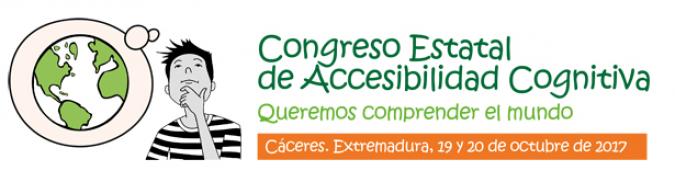 A menos de un mes para el Congreso Estatal de Accesibilidad CognitivaPlena inclusión Almería participa en la pegada nacional de carteles #ComprenderElMundo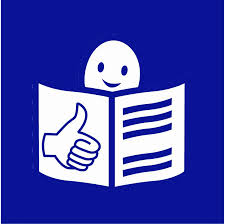 Plena inclusión Almería ha participado en la pegada nacional de carteles del Congreso Estatal de Accesibilidad Cognitiva y ha leído un documento reivindicativo sobre accesibilidad cognitiva.Plena inclusión España y Plena inclusión Extremadura organizan el Congreso Estatal de Accesibilidad Cognitiva que se celebrará los días 19 y 20 de octubre de 2017 en Cáceres.El Ejido 26/09/2017.-   ”Queremos comprender el mundo” es el lema del Congreso Estatal de Accesibilidad Cognitiva que se celebra en nuestro país en el mes de octubre. El objetivo es garantizar la igualdad de oportunidades para todas las personas. Representantes del grupo de Autogestores de Asprodesa han participado esta mañana en la pegada nacional de carteles del Congreso Estatal de Accesibilidad Cognitiva y en la lectura de un documento.Con esta acción, desarrollada en el Ayuntamiento de El Ejido, el movimiento asociativo de Plena inclusión quiere hacer visible a la sociedad la importancia de la accesibilidad cognitiva. Según la Organización Mundial de la Salud, el 30% de la población mundial tiene dificultades para comprender algunos tipos de información. Este colectivo no solo incluye a personas con discapacidad intelectual o del desarrollo; también abarca a personas mayores, extranjeras con escaso dominio del idioma, con bajo nivel cultural o niños.Por esa razón, Plena inclusión España y Plena inclusión Extremadura organizan este congreso, patrocinado por la Fundación ONCE, el Ministerio de Sanidad, Asuntos Sociales e Igualdad; el Ministerio de Educación, Cultura y Deporte, la Consejería de Sanidad y Políticas Sociales de la Junta de Extremadura, la Diputación de Cáceres, la Diputación de Badajoz, la Fundación CB y el Ayuntamiento de Cáceres, que reunirá a autoridades nacionales e internacionales en esta materia.Entre los ponentes que ya han confirmado su asistencia cabe destacar Karoline Körner, coordinadora del proyecto Capito en la organización Atempo.; Lisa Seeman, facilitadora del Grupo de Trabajo de Accesibilidad Consorcio de la Web (W3C); y José Antonio León, catedrático de Psicología de la Universidad Autónoma de Madrid. El programa incluye la presentación de 12 experiencias admirables de Accesibilidad Cognitiva, -seleccionadas entre un total de 108 presentadas- en las que tendrán cabida proyectos innovadores y pioneros creados para hacer la vida más fácil a las personas con dificultades cognitivas. Documento REIVINDICATIVOLos representantes de Autogestores ASPRODESA han reivindicado además la accesibilidad cognitiva con la lectura de un documento en el que se pide a las administraciones públicas mayor compromiso con esta materia. El texto plantea a las administraciones públicas mayor implicación en la adaptación de documentos, espacios y servicios. En concreto se pide que la documentación oficial pueda obtenerse en lectura fácil, que los espacios públicos tengan la accesibilidad cognitiva asegurada y que los servicios municipales también se presten teniendo en cuenta las necesidades de este colectivo. Los representantes de Autogestores de ASPRODESA consideran que la celebración de un Congreso Estatal de Accesibilidad Cognitiva es una cita histórica; pero además están convencidos de que en cada pueblo y ciudad de nuestro país se debe trabajar todos los días para transformar la sociedad y “lograr comprender el mundo”.